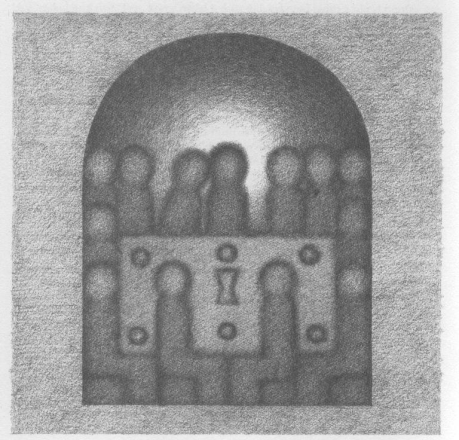 Zveme vás na sborový denk 600. výročí obnovení vysluhování pod obojív neděli 2.11.2014evangelický kostel v Novém Městě na MoravěProgram:7.50 – Bystřice: bohoslužby s vysluhováním Večeře Páně(Jakub Keller)9.00 – Nové Město: bohoslužby s vysluhováním Večeře Páně(Jakub Keller)10.30 – Nové Město: „O večeři Páně“ – uvedení do rozhovoru(Jakub Keller)16.00 – Nové Město: „Ohlasy kalicha“ – přednáška(Petr Moree)/ Jakub Keller je farář z Horní Čermné; Dr.Petr Moree je odborný asistent na katedře církevních dějin evangelické teologické fakulty UK/